Calendari Sportello didattico IPSIA -BovinoDisciplina Matematica classi 1^ e 2^C Prof. Rampino Tecnologie e Tecniche di Rappresentazioni Grafiche (TTRG) 1^ e 2^C  Prof. CappettaIl Dirigente Scolastico( F.to prof. Ottone Perrina)Firma autografa sostituita a mezzo stampaAi sensi art. 3 comma 2, lgs n. 39/1993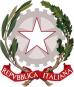 ISTITUTO OMNICOMPRENSIVO DEI MONTI DAUNIScuola Infanzia, Primaria e Secondaria di I GradoBOVINO - CASTELLUCCIO DEI SAURI –- PANNI Istituto Istruzione Superiore di II GradoACCADIA – BOVINO – DELICETO Via dei Mille n. 10  –  71023   BOVINO (FG) - C.F. 80031240718  -  C.M. FGIC81600Nwww.istitutocomprensivobovino.edu.it   e-mail: fgic81600n@istruzione.it   fgic81600n@pec.istruzione.itUff. Amm.  tel. 0881/912067 – 961067 – 913089www.istitutocomprensivobovino.edu.it   e-mail: fgic81600n@istruzione.it   fgic81600n@pec.istruzione.itUff. Amm.  tel. 0881/912067 – 961067 – 913089 Mercoledì01/03/202315:0017:00 Mercoledì15/03/202315:0017:00Venerdì03/03/202315:0017:00 Venerdì17/03/202315:0017:30 Mercoledì08/03/202315:0017:00Mercoledì22/03/202315:0017:30Venerdì10/03/202315:0017:00Venerdì03/03/202315:0017:00 Venerdì31/03/202315:0017:00Venerdì10/03/202315:0017:00 Venerdì14/04/202315:0017:30 Venerdì17/03/202315:0017:00Venerdì21/04/202315:0017:30Venerdì24/03/202315:0017:00